42.pielikumsPriekules novada pašvaldības domes   2016.gada 31.marta sēdes protokolam Nr.5,43.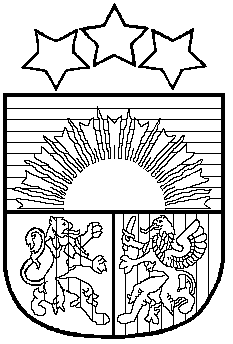 LATVIJAS REPUBLIKAPRIEKULES NOVADA PAŠVALDĪBAS DOMEReģistrācijas Nr. 90000031601, Saules iela 1, Priekule, Priekules novads, LV-3434, tālrunis 63461006, fakss 63497937, e-pasts: dome@priekulesnovads.lvLĒMUMSPriekulē2016.gada 31.martā                                                                                                             Nr.543.Par adrešu objektu dzēšanu  Smilšu iela 21, PriekuleIzvērtējot Priekules pilsētā esošās adreses, tika konstatēts, ka Valsts adrešu informācijas sistēmā atrodas adreses:  Telpu grupa Smilšu iela 21 - 1, Priekule, Priekules nov., LV-3434, kods- 116885977Telpu grupa Smilšu iela 21 - 2, Priekule, Priekules nov., LV-3434, kods- 116885985Telpu grupa Smilšu iela 21 - 3, Priekule, Priekules nov., LV-3434, kods 116885993Telpu grupa Smilšu iela 21 - 4, Priekule, Priekules nov., LV-3434, kods- 116886005Telpu grupa Smilšu iela 21 - 5, Priekule, Priekules nov., LV-3434, kods - 116886013Telpu grupa Smilšu iela 21 - 6, Priekule, Priekules nov., LV-3434, kods- 116886021Telpu grupa Smilšu iela 21 - 7, Priekule, Priekules nov., LV-3434- kods  116886038Telpu grupa Smilšu iela 21 - 8, Priekule, Priekules nov., LV-3434, kods- 116886046Telpu grupa Smilšu iela 21 - 9, Priekule, Priekules nov., LV-3434, kods- 116886054Telpu grupa Smilšu iela 21 - 10, Priekule, Priekules nov., LV-3434, kods- 116886062Telpu grupa Smilšu iela 21 - 11, Priekule, Priekules nov., LV-3434, kods- 116886070Telpu grupa Smilšu iela 21 - 12, Priekule, Priekules nov., LV-343, kods- 116886087kuras dabā neeksistē, dabā neeksistē  adresācijas objekts  un nav pašvaldības lēmums par šo adrešu dzēšanu no valsts adrešu reģistra.Pamatojoties uz Ministru kabineta 08.12.2015.noteikumiem  Nr. 698”Adsresācijas noteikumi”9.un30.punktu, atklāti balsojot PAR - 15 deputāti (Malda Andersone, Inita Rubeze, Arnis Kvietkausks, Inese Kuduma, Rigonda Džeriņa, Vaclovs Kadaģis, Andis Eveliņš, Mārtiņš Mikāls, Ainars Cīrulis, Vija Jablonska, Ilgonis Šteins, Arta Brauna, Tatjana Ešenvalde, Gražina Ķervija,  Andris Džeriņš); PRET -  nav; ATTURAS -  nav; Priekules novada pašvaldības dome NOLEMJ:Dzēst Valsts adrešu reģistrā adresi:Telpu grupa Smilšu iela 21 - 1, Priekule, Priekules nov., LV-3434, kods- 116885977Telpu grupa Smilšu iela 21 - 2, Priekule, Priekules nov., LV-3434, kods- 116885985Telpu grupa Smilšu iela 21 - 3, Priekule, Priekules nov., LV-3434, kods 116885993Telpu grupa Smilšu iela 21 - 4, Priekule, Priekules nov., LV-3434, kods- 116886005Telpu grupa Smilšu iela 21 - 5, Priekule, Priekules nov., LV-3434, kods - 116886013Telpu grupa Smilšu iela 21 - 6, Priekule, Priekules nov., LV-3434, kods- 116886021Telpu grupa Smilšu iela 21 - 7, Priekule, Priekules nov., LV-3434- kods  116886038Telpu grupa Smilšu iela 21 - 8, Priekule, Priekules nov., LV-3434, kods- 116886046Telpu grupa Smilšu iela 21 - 9, Priekule, Priekules nov., LV-3434, kods- 116886054Telpu grupa Smilšu iela 21 - 10, Priekule, Priekules nov., LV-3434, kods- 116886062Telpu grupa Smilšu iela 21 - 11, Priekule, Priekules nov., LV-3434, kods- 116886070Telpu grupa Smilšu iela 21 - 12, Priekule, Priekules nov., LV-343, kods- 116886087Lēmumu nosūtīt Valsts zemes dienesta Kurzemes reģionālai nodaļai.Lēmums stājas spēkā ar tā pieņemšanas brīdi.Pamatojoties uz administratīvā procesa likuma 79.pantu, šo lēmumu var pārsūdzēt Administratīvajā rajona tiesā , Liepājas tiesu namā. Lēmums izsūtāms: 1eks. VZD Kurzemes reģionālai nodaļai, Graudu iela 27/29,Liepāja, LV-3401.Pašvaldības domes priekšsēdētāja						    V.Jablonska